ПРОТОКОЛ №заседания муниципальной антинаркотической комиссиив МО «Боханский район» Актовый зал районной администрации                                      п. БоханПредседатель комиссии:Решили:1. Информацию заместителя  начальника отдела  начальника  полиции МО МВД России «Боханский» подполковника  Башкатова Дмитрия  Викторовича принять к сведению.Рекомендовать начальнику МО МВД России «Боханский» (Тарову Лавру Ивановичу):1.1.Усилить работу по привлечению к административной ответственности лиц, которые прошли медицинское освидетельствование на состояние опьянения и (или) диагностику факта употребления алкоголя и его суррогатов, наркотических средств, психотропных и других токсических веществ, вызывающих опьянение (интоксикацию), и их метаболитов, и у которых подтверждено наличие психоактивных веществ. 	1.2.Проводить совместно с ОГБУЗ «Боханская РБ» (Ханташкеев В.Б.) ежеквартально сверки по лицам, в отношении которых судами вынесены постановления с возложением обязанности пройти диагностику, лечение, профилактические мероприятия, медицинскую, социальную реабилитацию в связи с потреблением наркотических средств или психотропных веществ без назначения врача. 1.3.При выявлении лиц, уклоняющихся от исполнения возложенной судом указанной обязанности, принимать меры по привлечению их к ответственности по статье 6.9.1 Кодекса Российской Федерации об административных правонарушениях.1.4. Обеспечить эффективное взаимодействие между отделениями уголовного розыска, участковых уполномоченных и подразделением по делам несовершеннолетних по проведению оперативной проверки материалов и разработке несовершеннолетних, которые употребляют наркотические средства, принятию совместных мер, направленных на устранение обстоятельств, способствующих употреблению несовершеннолетними наркотических средств, выявление лиц, осуществляющих сбыт наркотических средств несовершеннолетним.1.5. Обеспечить информирование отделов по делам несовершеннолетних, Комиссий по делам несовершеннолетних и защите их прав и иных субъектов профилактики о необходимости принятия мер по защите несовершеннолетних, воспитывающихся в семьях, в которых родители (законные представители) осуждены за преступления в сфере незаконного оборота наркотических средств либо употребляют наркотические средства.О результатах работы информацию направить в муниципальную антинаркотическую комиссию администрации муниципального образования «Боханский район»  Срок – до 22 декабря2017 года.2. О развитии  муниципальных сегментов системы комплексной реабилитации и ресоциализации лиц, допускающих незаконное потребление наркотических средств и психотропных веществ»   Решили: 2.Информацию   врача - нарколога ОГБУЗ «Боханская  РБ» Бадуева Арсалана Николаевича принять  к сведению.2.1. Рекомендовать главному врачу ОГБУЗ «Боханская РБ» (Ханташкееву Виктору Борисовичу), во взаимодействии главами МО «Боханский район», МО МВД России «Боханский» в рамках реализации межведомственных соглашений по реализации  механизма социальной реабилитации и ресоциализации лиц, незаконно употребляющих наркотические средства, токсические и психотропные веществ, обеспечить информирование и мотивирование на прохождение медицинской реабилитации в отделениях круглосуточного пребывания и дневного пребывания на базе центра медицинской реабилитации областного государственного бюджетного учреждения здравоохранения «Иркутский областной психоневрологический диспансер» лиц, в отношении которых судами вынесены постановления с возложением обязанности пройти диагностику, лечение, профилактические мероприятия, медицинскую, социальную реабилитацию в связи с потреблением наркотических средств или психотропных веществ без назначения врача.Информацию о результатах направлять в муниципальную антинаркотическую комиссию администрации муниципального образования «Боханский район»Срок – ежеквартально, не позднее 10 числа, следующего за отчетным периодом.«О проведенных  мероприятиях по  уничтожению  дикорастущих наркосодержащих растений  на  территории муниципальных  образований Боханского  района» в 2017 году.Решили:3.Информацию ведущего специалиста отдела по делам молодежи, спорту и туризму (Нефедьевой Натальи Александровны) принять к сведению.3.1. Проанализировать результаты работы, проведенной в 2017 году по выявлению и уничтожению дикорастущей конопли на территории муниципального образования «Боханский район», и выработать меры по повышению эффективности деятельности в данном направлении в 2018 году.3.2.Обеспечить проведение агитационной кампании среди жителей муниципальных   образований  информирование об ответственности за неуничтожение наркосодержащих растений, проинформировать население о необходимости обращения в случае обнаружения очагов конопли в администрацию, отделы полиции и прокуратуру путем размещения письменных предупреждений, объявлений в местах массового посещения, распространения листовок и т.д.Срок: до 1 октября  2017 года. 3.3 В целях проведения полноценного мониторинга очагов произрастания наркосодержащих растений и установления собственников засоренных участков провести инструктаж по выявлению очагов наркосодержащих растений специалистов администрации по земельным вопросам, деятельность которых связана с выездами в сельские поселения.Срок: до 1 октября  2017 года. 3.4.В порядке, установленном статьей 72 Земельного кодекса Российской Федерации, реализовать полномочия по осуществлению муниципального контроля за использованием земель в работе с собственниками и иными пользователями засоренных земельных участков. В инициативном порядке сообщать в органы внутренних дел о собственниках засоренных земельных участков.Срок: до 1 октября  2017 года. 4.1. Заместителю  начальника отдела  начальнику  полиции МО МВД России «Боханский» подполковнику  Башкатову Дмитрию  Викторовичу:4.2.Обеспечить взаимодействие сотрудников правоохранительных органов с администрациями муниципальных образований в части выявления очагов произрастания наркосодержащих растений, вынесения представлений и предписаний по их уничтожению.Срок: постоянно. 	4.3.Обеспечить участие сотрудников правоохранительных органов в выездах рабочей группы по выявлению и документированию очагов дикорастущей конопли. Срок: постоянно. 	4.4.Обеспечить контроль за исполнением вынесенных представлений и предписаний по уничтожению конопли, о фактах неисполнения представлений сообщать в прокуратуру муниципального образования «Боханский  район», за неисполнение собственников земель привлекать к административной ответственности.Срок: Срок: постоянно. 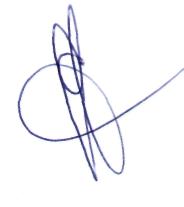 28 сентября  2017 гВерхозин Андрей ЛеонидовичЗаместитель мэра по социальным вопросам администрации муниципального образования «Боханский район», заместитель председателя комиссии;Нефедьева Наталья  АлександровнаИсполнитель региональной системы по профилактике незаконного потребления наркотических средств и психотропных веществ, наркомании и токсикомании, секретарь антинаркотической комиссии;Башкатов Дмитрий Викторович Заместитель  начальника отдела начальник полиции МО МВД России «Боханский» подполковник;БадашкееваТатьяна ВладимировнаНачальник отдела опеки и попечительства граждан по Боханскому  и Осинскому району;БадагуеваОксана РодионовнаОГПОУ  ИО «БПК  им. Д.Банзарова»;   Ханташкеев                  Виктор БорисовичГлавный врач ОГБУЗ «Боханская РБ;Мунхоева Дарима ЧимитдоржиевнаНачальник управления образования АМО «Боханский район»;Нургалиева Нонна НиколаевнаДиректор Областного государственного казенного учреждения Центр занятости населения Боханского района;Директор центра занятости населения;Никитина  Мария ВасильевнаСекретарь -консультант комиссии по делам несовершеннолетних и защиты их прав;СахьяновЛеонид НиколаевичДиректор ГБПОУ "Боханский аграрный техникум";СекретареваЕлена ТрофимовнаГлавный редактор районной газеты «Сельская правда»;Ичигеева Инна ВячеславовнаНачальник  филиала  по Боханскому району ФКУ УИИ ГУФСИН России по Иркутской  области  майор внутренней службы;Главы сельских поселений:Главы сельских поселений:ТкачАлександр СергеевичГлава администрации МО «Буреть»;ПушкареваТатьяна СергеевнаГлава администрации МО «Казачье»;Петрова Наталья  БорисовнаГлава администрации МО «Каменка»;ИвановМаксим ПетровичГлава администрации МО «Новая Ида»;НефедьевСергей НиколаевичГлава администрации МО «Олонки»;СерёдкинаИрина  АлексеевнаГлава администрации МО «Середкино»;Таряшинов Алексей МихайловичГлава администрации МО «Тараса»;СкоробогатоваМарина ВладимировнаГлава администрации МО «Тихоновка»;БаглаеваЕлена АлександровнаГлава администрации МО «Укыр»;УлахановаАнна ИннокентьевнаГлава администрации МО «Хохорск»;1.О результатах работы правоохранительных органов МО МВД «Боханский» по профилактике правонарушений, в том числе административных, связанных с незаконным оборотом наркотических средств. 1.О результатах работы правоохранительных органов МО МВД «Боханский» по профилактике правонарушений, в том числе административных, связанных с незаконным оборотом наркотических средств. Докладчики:Заместитель  начальника отдела начальник полиции МО МВД России «Боханский» Башкатов Дмитрий Викторович; Докладчики: Врач психиатр - нарколог ОГБУЗ «Боханская  РБ»Бадуев Арсалан Николаевич;Докладчики:Ведущий специалист отдела по делам молодежи, спорту и туризму АМО «Боханский район»Нефедьева Наталья Александровна;